证券代码：688099                                  证券简称：晶晨股份晶晨半导体（上海）股份有限公司投资者关系活动记录表                                                      编号：2024-004投资者关系活动类别√特定对象调研        □分析师会议□媒体采访            □业绩说明会□新闻发布会          □路演活动□现场参观	□其他 （请文字说明其他活动内容）参与单位名称Cephei Capital Management (Hong Kong) LimitedEASTSPRING INVESTMENTS (SINGAPORE) LIMITEDElevation Advisors LimitedFullertonIKARIA GROUP (HK) LIMITEDIVY CAPITAL LIMITEDLeadhorseLyGH CapitalOberweis Asset Management (Hong Kong) LimitedPOWER PACIFIC INVESTMENT MANAGEMENT INC.Rockhampton Management LimitedSEQUOIA CAPITAL LLPShiva Capital Group LimitedWT Asset Management Limitedオ华资本管理有限公司安信基金管理有限责任公司百川财富（北京）投资管理有限公司宝盈基金管理有限公司北京才誉资产管理企业（有限合伙）北京诚盛投资管理有限公司北京泓澄投资管理有限公司北京乐雪私募基金管理合伙企业（有限合伙）北京市星石投资管理有限公司北京源峰私募基金管理合伙企业（有限合伙）北京致顺投资管理有限公司贝莱德彬元资本有限公司博时基金管理有限公司财通基金管理有限公司财通证券资产管理有限公司创金合信基金管理有限公司大成基金管理有限公司大家资产管理有限责任公司淡水泉（北京）投资管理有限公司东方阿尔法基金管理有限公司东方基金管理股份有限公司东吴基金管理有限公司敦和资产管理有限公司复星保德信人寿保险有限公司富安达基金管理有限公司富敦投资管理（上海）有限公司富国基金管理有限公司富荣基金管理有限公司工银瑞信基金管理有限公司光大保德信基金管理有限公司光大永明资产管理股份有限公司光大证券股份有限公司广东正圆私募基金管理有限公司广发基金管理有限公司国金基金管理有限公司国寿安保基金管理有限公司国泰基金管理有限公司国泰君安证券股份有限公司国泰君安资产管理（亚洲）有限公司国信证券股份有限公司海富通基金管理有限公司海南果实私募基金管理有限公司海南省亿能投资有限公司海南希瓦私募基金管理有限责任公司杭银理财有限责任公司杭州汇升投资管理有限公司合众资产管理股份有限公司红杉资本红土创新基金管理有限公司泓德基金管理有限公司鸿商产业控股集团有限公司华宝基金管理有限公司华能贵诚信托有限公司华润元大基金管理有限公司华泰柏瑞基金管理有限公司华泰证券（上海）资产管理有限公司华夏基金管理有限公司汇丰晋信基金管理有限公司汇华理财有限公司汇泉基金管理有限公司汇添富基金管理股份有限公司惠理基金管理香港有限公司惠升基金管理有限责任公司嘉实基金管理有限公司建信信托有限责任公司江苏瑞华投资控股集团有限公司角点资产管理有限公司金元顺安基金管理有限公司九泰基金管理有限公司巨杉（上海）资产管理有限公司路博迈明景资本有限公司摩根士丹利基金管理（中国）有限公司南方基金管理有限公司南京盛泉恒元投资有限公司农银人寿保险股份有限公司诺德基金管理有限公司鹏扬基金管理有限公司平安基金管理有限公司浦银安盛基金管理有限公司前海开源基金管理有限公司瑞银证券有限责任公司睿远基金管理有限公司上海禅龙资产管理有限公司上海丹羿投资管理合伙企业（普通合伙）上海道仁资产管理有限公司上海东方证券资产管理有限公司上海复霈投资管理有限公司上海复胜资产管理合伙企业（有限合伙）上海光大证券资产管理有限公司上海海通证券资产管理有限公司上海合远私募基金管理有限公司上海弥远投资管理有限公司上海明河投资管理有限公司上海宁涌富私募基金管理合伙企业（有限合伙）上海盘京投资管理中心（有限合伙）上海钦沐资产管理合伙企业（有限合伙）上海趣时资产管理有限公司上海睿郡资产管理有限公司上海睿亿投资发展中心（有限合伙）上海世诚投资管理有限公司上海五地私募基金管理有限公司上海姚泾河私募基金管理有限公司上海懿坤资产管理有限公司上海迎水投资管理有限公司上海煜德投资管理中心（有限合伙）上海远策投资管理中心（有限合伙）上海重阳投资管理股份有限公司上汽颀臻（上海）资产管理有限公司深圳前海博普资产管理有限公司深圳市凯丰投资管理有限公司深圳市领骥资本管理有限公司深圳市善道投资管理有限公司深圳市远望角投资管理企业（有限合伙）深圳鑫然私募证券投资基金管理有限公司深圳展博投资管理有限公司施罗德太平基金管理有限公司太平洋资产管理有限责任公司太平资产管理有限公司泰康基金管理有限公司泰康资产管理（香港）有限公司天弘基金管理有限公司西安瀑布资产管理有限公司西部利得基金管理有限公司西部证券股份有限公司西藏东财基金管理有限公司新华资产管理股份有限公司新思哲（香港）投资管理有限公司鑫元基金管理有限公司信达澳亚基金管理有限公司信达证券股份有限公司信泰人寿保险股份有限公司兴业基金管理有限公司兴证全球基金管理有限公司寻常（上海）投资管理有限公司银河基金管理有限公司银华基金管理股份有限公司长城基金管理有限公司长江证券股份有限公司长盛基金管理有限公司长信基金管理有限责任公司招商信诺资产管理有限公司招银理财有限责任公司浙江旌安投资管理有限公司浙江龙航资产管理有限公司浙商基金管理有限公司浙商证券股份有限公司中庚基金管理有限公司中国国际金融股份有限公司中国人保资产管理有限公司中国人民养老保险有限责任公司中信建投基金管理有限公司中信证券股份有限公司中银国际证券有限公司中银三星人寿保险有限公司中邮创业基金管理股份有限公司中邮人寿保险股份有限公司中再资产管理股份有限公司朱雀基金管理有限公司时间2024年7月16日-7月17日地点公司会议室现场调研、线上调研上市公司接待人员姓名董事、董事会秘书：余莉女士投资者关系活动主要内容介绍公司介绍：晶晨半导体（上海）股份有限公司是全球布局、国内领先的无晶圆半导体系统设计厂商，主营业务为系统级SoC芯片及周边芯片的研发、设计与销售，目前主要产品有多媒体智能终端SoC芯片、无线连接芯片、汽车电子芯片等，为众多消费类电子领域提供SoC主控芯片和系统级解决方案。公司产品已广泛应用于 家庭、汽车、办公、教育、体育健身、工业、商业、农业、娱乐、仓储等领域。公司拥有丰富的SoC全流程设计经验，致力于超高清多媒体编解码和显示处理、内容安全保护、系统IP等核心软硬件技术开发，整合业界领先的CPU/GPU技术和先进制程工艺，实现成本、性能和功耗优化，提供基于多种开放平台的完整系统解决方案，帮助全球运营商、OEM、ODM等客户快速部署市场。公司业务已覆盖中国大陆、香港、北美、欧洲、拉丁美洲、亚太、非洲等全球主要经济区域，依托长期技术沉淀、持续对新技术、新应用领域的研究开发，以及全球布局的区位优势和市场资源，公司在全球范围内积累了稳定优质的客户群。Q&A环节：公司介绍2024年上半年经营情况【营收】2024 年上半年公司实现营收 30.16 亿元左右, 同比增长约28.32%；其中，第一季度实现营收 13.78亿元；第二季度预计实现营收 16.38亿元左右，同比增长约24.51%，环比增长约 18.81%。第二季度公司的销售收入创下单季度历史新高（前高是2022 Q2：16.26亿），公司开启新一轮增长的趋势明显。【净利润及股份支付】2024 年上半年公司实现归母净利润 3.62亿左右，与上年同期相比，增长约 95.98%。其中，第一季度实现归母净利润 1.28亿元，第二季度实现归母净利润预计 2.34亿元左右, 同比增长约51.97%, 环比增长约83.82%。2024 年上半年因股权激励确认的股份支付费用 0.66 亿元左右，对归属于母公司所有者的净利润的 影响 0.69 亿元左右（已考虑相关税费影响）。剔除上述股份支付费用影响后， 2024年上半年归属于母公司所有者的净利润 4.31 亿元左右。2、二季度各产品结构；以及各产品的国内/海外结构从2024 Q2的营收占比来看，收入占比排第一位的是T系列，然后依次是S系列、A系列、W系列和V系列。目前各产品线的海外收入占比均高于国内收入占比。  3、二季度产品价格/毛利率稳定性如何 公司价格体系稳健。2024 Q2公司的综合毛利率同、环比均提升。目前产品价格体系、分产品线毛利率都是稳态的，毛利率随产品销售结构变化而波动。另一方面，公司确定今年为运营效率提升年，聚焦产品运营的全流程、全链条，深入挖掘效率提升的潜力，依托公司当前的规模优势, 确定了一系列运营效率提升行动项，随着这些行动项改进效果的逐步体现，公司产品的竞争力将会进一步提升。4、二季度费用情况如何，对全年研发费用指引。2024年上半年公司发生研发费用6.74 亿元左右，其中第一季度3.28亿， 第二季度约3.46亿左右。全年度研发费用预计增长率为 15%-25%（详见今年4月披露的股东大会资料）。5、公司新产品进展如何？近期, 公司新产品的市场表现持续向好：（1）【6nm】：公司基于新一代 ARM V9 架构和自主研发边缘AI能力的6nm商用芯片, 上一季度Q1已流片成功，Q2进一步新的进展是已获得首批的商用订单；（2）【Wi-Fi】: W系列的Wi-Fi 6首款产品上市之后,迅速获得了市场认可,订单快速增长。第二季度 W系列产品出货量占公司第二季度整体出货量超过8%,并且随着W系列产品的快速迭代，系列化产品的上市,其销售速度还将进一步提升；（3）【8K】：公司的8K芯片在国内运营商的首次商用批量招标中表现优异，本次采用公司芯片方案的厂家获得100%份额。6、电信招标情况如何？公司多少份额？ 8K需求量有多少？中国电信公示了2024年-2025年IPTV智能机顶盒产品第一次遴选结果，中兴、创维、烽火、天邑康和、兆能等9家企业入围。从2个标包的中标情况看，4K机顶盒标包有8家入围，8K机顶盒标包有5家入围。从入围厂家中标份额来看，本次采用晶晨芯片方案投标的厂家，合计中标近80%（4K），以及100%（8K）。据公开信息显示，本次集采8K机顶盒的规模超过50万台，虽然整体占比不高，但这是运营商在集团层面的首次集采，8K的规模商用，说明网络、终端、平台和应用等都已做好承载8K业务的准备，国内的视频应用领域已经正式迈入8K时代, 公司产品在本次电信4K和8K招标中的份额, 再次证明了公司在音视频领域的长期技术积累和产品竞争力, 获得了市场和客户的广泛认可。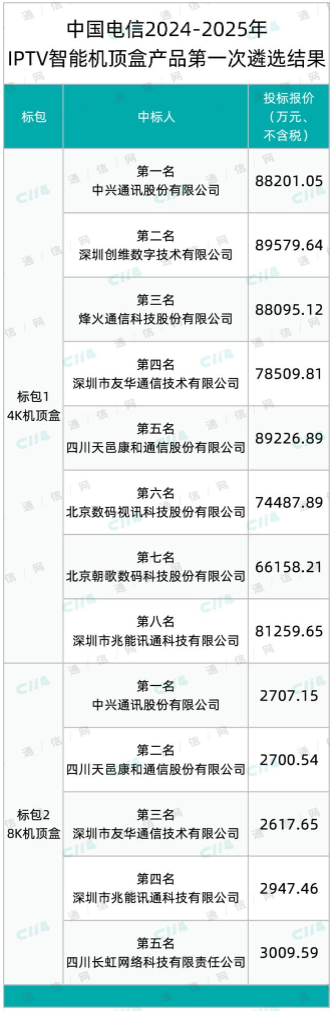 7 、公司库存情况如何？ 2024 Q1：截至2024年3月31日，公司存货金额12.30亿元。这其中，在产品占多数，其次是库存商品，还有少部分原材料。该等库存商品中，绝大多数账龄小于6个月。存货周转天数123天。 2024 Q2：截至2024年6月30日，随着公司销售规模扩大，存货金额略有提升。这其中，在产品占多数，其次是库存商品，还有少部分原材料。该等库存商品中，绝大多数账龄小于6个月。存货周转天数较Q1进一步下降。当前存货周转天数是过往6个季度最低值。从销售规模、库存金额、库存结构、库存账龄、周转天数等多角度综合来看，公司的库存持续健康。8、如何看待下半年TV需求，因为上半年存在赛事因素, 市场整体需求比较好，公司下半年TV营收是否能保持增长？公司的T系列产品不断取得重要客户和市场突破,上半年销售收入同比增长约70%。从TV市场的整体来看,上半年存在赛事因素,市场整体需求比较好,但是我们公司T系列芯片近几年来的增长,并不是建立在TV市场整体扩张的逻辑上,而是建立在产品竞争力提升,份额提升的逻辑,这个从近几年我们T系列增长的速度与TV整体市场的对比，可以得到印证，公司T系列增长的速度远远大于TV市场整体增长速度。从当前公司的展望来看,增长的脚步并没有停止。9、如何展望三季度和全年？随着全球消费电子整体市场的积极因素不断显现,公司积极销售策略和内部挖潜措施的持续发力,新产品的不断上市及销量不断扩大,新增市场不断开拓, 公司经营还将继续保持积极增长。公司预计2024年第三季度及2024年全年营收将同比进一步增长，具体业绩存在一定不确定性。接待过程中，公司与投资人进行了充分的交流与沟通，严格遵守公司《信息披露管理制度》等文件的规定，保证信息披露的真实、准确、完整、及时、公平。没有出现未公开重大信息泄露等情况。是否涉及应当披露重大信息否附件清单（如有）无日期2024年7月19日